РЕКОМЕНДАЦИИ ПЕДАГОГА ДЛЯ РОДИТЕЛЕЙ ПО ПОДГОТОВКЕ РЕБЕНКА К ОБУЧЕНИЮ В ШКОЛЕЦель: Совершенствование работы и повышение знаний, профессиональной компетентности родителей при организации работы по подготовке детей к школе дома, в семейном кругу.
Домашние занятия с ребенком очень полезны и необходимы будущему первокласснику. Они положительно влияют на развитие ребенка и помогают в сближении всех членов семьи, установлении доверительных отношений. Но такие занятия не должны быть для ребенка принудительными, его необходимо в первую очередь заинтересовать, а для этого лучше всего предлагать интересные задания, а для занятий выбрать наиболее подходящий момент. Не надо отрывать ребенка от игр и заставлять садиться его за стол, а постарайтесь увлечь его, чтобы он сам принял ваше предложение позаниматься. Кроме этого, занимаясь с ребенком дома, родители должны знать, что в пять-шесть лет дети не отличаются усидчивостью и не могут долгое время выполнять одно и то же задание. Занятие дома не должно продолжаться более пятнадцати минут. После этого следует сделать перерыв, чтобы ребенок отвлекся. Очень важна смена деятельности. Например, сначала вы в течение десяти-пятнадцати минут выполняли логические упражнения, потом после перерыва можно заняться рисованием, далее поиграть в подвижные игры, после чего полепить из пластилина забавные фигуры и т. п.
Родители должны знать и еще одну очень важную психологическую особенность детей дошкольного возраста: их основным видом деятельности является игра, через которую они развиваются и получают новые знания. То есть все задания должны преподноситься малышу в игровой форме, а домашние занятия не должны превращаться в учебный процесс. Но занимаясь с ребенком дома, даже не обязательно отводить для этого какое-то конкретное время, развивать своего малыша можно постоянно. Например, когда вы гуляете во дворе, обратите внимание ребенка на погоду, поговорите о времени года, подметьте, что выпал первый снег или как у деревьев начали опадать листья. На прогулке можно посчитать количество лавочек во дворе, подъездов в доме, птиц на дереве и так далее. На отдыхе в лесу познакомьте ребенка с названиями деревьев, цветов, птиц. То есть старайтесь, чтобы ребенок обращал внимание на то, что его окружает, что происходит вокруг него. 
Большую помощь родителям могут оказать различные развивающие игры, но при этом очень важно, чтобы они соответствовали возрасту ребенка. Прежде чем показать игру ребенку, познакомьтесь с ней сами и решите, насколько она может быть полезной и ценной для развития малыша. Можно порекомендовать детское лото с изображениями животных, растений и птиц. Не стоит дошкольнику приобретать энциклопедии, скорее всего они его не заинтересуют или интерес к ним пропадет очень быстро. Если ваш ребенок посмотрел мультфильм, попросите рассказать о его содержании – это станет хорошей тренировкой речи. При этом задавайте вопросы, чтобы ребенок видел, что это для вас действительно интересно. Обращайте внимание на то, правильно ли ребенок при рассказывании произносит слова и звуки, если есть какие-то ошибки, то деликатно говорите о них ребенку и исправляйте. Разучивайте с ребенком скороговорки и стихотворения, пословицы.
Дома очень важно развивать мелкую моторику ребенка, то есть его руки и пальчики. Это необходимо для того, чтобы у ребенка в первом классе не было проблем с письмом. Многие родители совершают большую ошибку, запрещая ребенку брать в руки ножницы. Да, ножницами можно пораниться, но если с ребенком проговорить, как правильно обращаться с ножницами, что можно делать, а что – нельзя, то ножницы не будут представлять опасности. Следите, чтобы ребенок вырезал не хаотично, а по намеченной линии. Для этого вы можете нарисовать геометрические фигуры и попросить ребенка их аккуратно вырезать, после чего из них можно сделать аппликацию. Это задание очень нравится детям, а его польза очень высока. Для развития мелкой моторики очень полезна лепка, да и детям очень нравится лепить различные колобки, зверушек и другие фигурки. Учите вместе с ребенком пальчиковые разминки – в магазинах без проблем можно купить книжку с увлекательными и интересными для малыша пальчиковыми разминками. Кроме этого, тренировать руку дошкольника можно с помощью рисования, штриховки, завязывания шнурков, нанизывания бусинок.
При выполнении ребенком письменного задания следите, правильно ли он держит карандаш или ручку, чтобы его рука не была напряжена, за осанкой ребенка и расположением листа бумаги на столе. Продолжительность выполнения письменных заданий не должна превышать пяти минут, при этом важность имеет не быстрота выполнения задания, а его точность. Начинать следует с простых заданий, например, обводить изображение, постепенно задание должно усложняться, но только после того, как ребенок будет хорошо справляться с более легким заданием.
Некоторые родители не уделяют должного внимания развитию мелкой моторики ребенка. Как правило, по причине незнания, насколько важно это для успешного обучения ребенка в первом классе. Известно, что наш ум лежит на кончиках наших пальцев, то есть чем лучше у ребенка развита мелкая моторика, тем выше его общий уровень развития. Если у ребенка плохо развиты пальчики, если ему трудно вырезать и держать в руках ножницы, то, как правило, у него плохо развита речь и он отстает по своему развитию от сверстников. Именно поэтому логопеды рекомендуют родителям, чьи дети нуждаются в логопедических занятиях, одновременно заниматься лепкой, рисованием и другими занятиями на развитие мелкой моторики.
В настоящее время первоклассники-шестилетки не редкость. Их родители уверены, что так будет лучше для ребенка, руководствуясь своими личными соображениями. Некоторые родители считают, что их ребенок в шесть лет уже способен успешно обучаться в первом классе, и предпочитают не тратить еще целый год на посещение детского сада. Однозначно ответить, с семи или с шести лет отдавать ребенка в школу, нельзя. Каждый ребенок индивидуален, индивидуальны его психологические особенности, уровень развития, физическое здоровье и так далее. Но можно сказать точно: подготовленность ребенка к школе складывается из целого комплекса факторов, о которых уже говорилось выше. И если у ребенка все эти факторы развиты на достаточном уровне, то он полностью готов к обучению в первом классе, даже если ему шесть лет, а не семь. Если какой-то один из факторов менее развит, например, эмоционально-волевая или социально-личностная подготовленность, то у ребенка будут проблемы с обучением, пострадает его успеваемость и так будет не только в первом классе, но и в последующих. Это отрицательно скажется и на его здоровье. Поэтому если вы решили отдать ребенка в первый класс с шести лет, то рекомендуется проконсультироваться со специалистом, чтобы он определил, готов ли ребенок к обучению в школе или нет. Если ваш ребенок идет в школу с семи лет, то за несколько месяцев до первого сентября желательно также посетить специалиста, который проведет диагностику готовности ребенка к школе. Кстати, с подобной просьбой можно обратиться к воспитателям или психологу детского сада.
Чтобы ваш ребенок с радостью пошел в первый класс и был подготовлен к обучению в школе, чтобы его учеба была успешной и продуктивной, прислушайтесь к следующим рекомендациям психологов и педагогов.
1. Не будьте слишком требовательны к ребенку.
2. Ребенок имеет право на ошибку, ведь ошибаться свойственно всем людям, в том числе и взрослым.
3. Следите, чтобы нагрузка не была для ребенка чрезмерной.
4. Если вы видите, что у ребенка есть проблемы, то не бойтесь обращаться за помощью к специалистам: логопеду, психологу и т. д.
5. Учеба должна гармонично совмещаться с отдыхом, поэтому устраивайте ребенку небольшие праздники и сюрпризы, например, отправьтесь в выходные дни в цирк, музей, парк и т. д.
6. Следите за распорядком дня, чтобы ребенок просыпался и ложился спать в одно и то же время, чтобы он достаточно времени проводил на свежем воздухе, чтобы его сон был спокойным и полноценным. Исключите перед сном подвижные игры и другую активную деятельность. Хорошей и полезной семейной традицией может стать чтение книги всей семьей перед сном.
7. Питание должно быть сбалансированным, не рекомендуются перекусы.
8. Наблюдайте, как ребенок реагирует на различные ситуации, как выражает свои эмоции, как себя ведет в общественных местах. Ребенок шести-семи лет должен управлять своими желаниями и адекватно выражать свои эмоции, понимать, что не всегда все будет происходить так, как этого хочет он. Следует уделить особое внимание ребенку, если он в дошкольном возрасте может прилюдно устроить скандал в магазине, если вы ему что-то не покупаете, если он агрессивно реагирует на свой проигрыш игре и т. п.
9. Обеспечьте для домашних занятий ребенку все необходимые материалы, чтобы в любое время он мог взять пластилин и начать лепить, взять альбом и краски и порисовать и т. д. Для материалов отведите отдельное место, чтобы ребенок самостоятельно ими распоряжался и держал их в порядке.
10. Если ребенок устал заниматься, не доделав задание, то не настаивайте, дайте ему несколько минут на отдых, а затем вернитесь к выполнению задания. Но все-таки постепенно приучайте ребенка, чтобы он в течение пятнадцати-двадцати минут мог заниматься одним делом, не отвлекаясь.
11. Если ребенок отказывается выполнять задание, то попробуйте найти способ, чтобы заинтересовать его. Для этого используйте свою фантазию, не бойтесь придумывать что-то интересное, но ни в коем случае не пугайте ребенка, что лишите его сладостей, что не пустите его гулять и т. п. Будьте терпеливы к капризам вашего «нехочухи».
12. Обеспечьте ребенку развивающее пространство, то есть стремитесь, чтобы вашего малыша окружало как можно меньше бесполезных вещей, игр, предметов.
13. Рассказывайте ребенку, как вы учились в школе, как вы пошли в первый класс, просматривайте вместе свои школьные фотографии.
14. Формируйте у ребенка положительное отношение к школе, что у него там будет много друзей, там очень интересно, учителя очень хорошие и добрые. Нельзя пугать его двойками, наказанием за плохое поведение и т. п.
15. Обратите внимание, знает и использует ли ваш ребенок «волшебные» слова: здравствуйте, до свидания, извините, спасибо, пожалуйста и т. п. Если нет, то, возможно, этих слов нет в вашем лексиконе. Лучше всего не отдавать ребенку команды: принеси то, сделай это, убери на место, - а превратить их в вежливые просьбы. Известно, что дети копируют поведение, манеру говорить своих родителей. Если вы используете при ребенке ненормативную лексику, если вы грубы друг с другом, то не удивляйтесь, если учителя будут жаловаться, что ваш ребенок в школе матерится, дерётся, задирается на других детей.Обучение детей работе в тетради в клетку«Буквы разные писать тонким перышком в тетрадь» учат не только в школе. Сейчас учителя желают получить первоклассников, уже умеющих почти все.

Поможем же своим дошколятам прийти в первый класс подготовленными и уверенными в себе. Для этого запасемся терпением, временем, тетрадью в клетку и простым карандашом (это важный пункт, так как вначале у ребенка не все будет получаться идеально и всегда можно воспользоваться ластиком для исправления ситуации).
Итак, сначала учимся видеть клетку. Детям дошкольного возраста это трудно, они не замечают разлинованного листа. Родители сами рисуют несколько разноцветных квадратиков, точно обводя контуры клетки, а потом уже ребенок повторяет эти действия. Постепенно малыш привыкает к границам клетки и уже в состоянии вписать в нее кружок или треугольник, провести диагональ или поставить точку в центре. Несложные упражнения на чередование геометрических фигур и штриховка помогут не только ориентироваться на листе бумаги, но и развить координацию движений и мелкую моторику рук.

Впоследствии можно переходить к графическим диктантам, когда взрослый дает словесную инструкцию: «Одна клетка вверх. Две клетки вправо…» Следуя указаниям взрослого, ребенок получает изображение различных животных, цветов и т.д.

Усложняя задание, можно подвести дошкольника к созданию довольно сложных пространственных композиций.
Хорошо развивает внимание графический диктант не на слух, а на воспроизведение готового образца. Это гораздо сложнее, нежели следование готовой голосовой инструкции – здесь ребенку уже самому приходится высчитывать количество клеток и определять их направление.

Затрачивая на ребенка ежедневно по полчаса, есть возможность проводить его в первый класс подготовленным и не чувствующим себя отстающим от других детей. Консультация для родителей детей 6- 7 лет на тему "Речевая готовность ребёнка к школе"
Каждый родитель хочет, чтобы его ребёнок вырос успешным, стал блестящим хирургом или дальновидным политиком, чтобы вызывал гордость и уважение людей. Но что надо сделать, чтобы достичь такого успеха, знают не все родители. Уже с раннего детства необходимо заниматься с ребёнком. Поскольку дошкольное детство – ответственный период детского развития, когда закладывается фундамент для успешного обучения в школе. Особое внимание следует уделить речевому развитию. Становление и совершенствование речи ребёнка – это не только восприятие и понимание словесной информации, выражение своих мыслей, чувств, но и полноценное психическое развитие, т. е. формирование памяти, внимания, логического мышления. Иными словами, уча ребёнка говорить, вы учите его думать.
К сожалению статистика последних лет, говорит о повышении количества детей «неготовых» к обучению в школе. Ученик с низким уровнем школьной готовности может добиться в учёбе достаточно хороших успехов, но даётся это ему более высокой ценой, чем одноклассникам, более подготовленным к обучению в школе, ценой невероятных усилий дополнительных занятий. Что приведёт к ухудшению здоровья, психоневротическим расстройствам. Но всего этого можно избежать, занимаясь с ребёнком ежедневно. Развитие речи как средства общения протекает при контакте с взрослыми или сверстниками. У дошкольника возникает желание поделиться своими впечатлениями, договориться о чем-либо, попросить что-то, обсудить и т.д. Поэтому родители должны быть терпеливы с ребёнком, вступали с ним в диалог. Родители должны не только читать сказки ребёнку, но также вместе наблюдать за явлениями природы, рассуждать на разные темы, учить сравнивать и делать выводы.
Речевые навыки и умения, которыми должен владеть ребёнок, поступающий в первый класс.
1. Звуковая сторона речи. Ребёнок должен чётко и внятно произносить все звуки речи, слоги, а также слова и предложения со сложной звуковой и слоговой наполняемостью. Дефектное произношение отразится на письме. Ребёнок будет писать, как говорит.
2. Фонематические процессы. Ребёнок должен уметь слышать, различать и дифференцировать звуки русского языка. Нарушение этого навыка проявляется в заменах букв на письме.
4. Языковой анализ и синтез. В основе его лежит умение ребёнка делить предложения на слова, слова на слоги, проводить фонематический анализ и синтез. Ребёнок должен уметь выделять звуки из слов, определять место звука в слове, последовательность звуков, называть мягкие и твёрдые согласные звуки. Недоразвитие этого навыка проявляется на письме в искажениях структуры слова и предложения, наиболее распространённое искажение звуко-буквенной структуры слова.
5. Грамматический строй речи. Ребёнок должен уметь изменять слова и образовывать новые. Словоизмения: изменять существительные по падежам и числам; употреблять различные предлоги, согласовывать существительные с прилагательными в роде, числе, падеже; согласовывать существительные с числительными; правильно употреблять глаголы. Словообразование: образовывать уменьшительно-ласкательную форму слов; глаголы с помощью приставки; название детёнышей; сложные слова; притяжательные и относительные прилагательные от существительных. Недоразвитие этого навыка проявляется в трудностях конструирования сложных предложений, пропуска членов предложения, нарушении последовательности слов в предложении.
5. Словарь. Ребёнок должен называть части целого, владеть обобщающими понятиями, называть действия, подбирать определения к слову, подбирать антонимы, синонимы, родственные слова. Недоразвитие этого навыка сказывается на понимании ребёнком прочитанного.
6. Связная речь. Ребёнок должен уметь отвечать на вопросы по прочитанной сказке (рассказу), пересказывать. Составлять рассказ по картине, по серии сюжетных картин, с опорой на жизненный опыт (прогулка в лес, поездка на море, экскурсия в музей). Недоразвитие связной речи приведёт к проблеме в усвоении гуманитарных предметов и в написании изложений и сочинений.
В психологическом развитии речь играет огромную роль. Плохая, невнятная речь делает ребёнка замкнутым, застенчивым, молчаливым. Он пассивен на уроках и в общественной жизни школа и класса.
Что могут сделать родители, чтобы обеспечить речевую готовность ребёнка к школе? Исходя из личного опыта общения с родителями детей с нарушениями речи, хочу выделить 3 категории родителей:
1категория. Нам не нужен логопед. Я сама буду учить ребёнка говорить. Это неверная позиция. Необходимо показать ребёнка специалисту, он обследует его, разработает план по коррекции речи. Общими усилиями вы подготовите ребёнка к школе. Помните: Легче ребёнка научить, чем переучить.
2 категория. У меня нет времени, учите сами. Также неверная позиция. Никакая самая тщательная работа логопеда не исключает необходимости участия родителей в развитии речи ребёнка. Причём, как правило, для своего ребёнка можно найти время для общения. Необязательно учить ребёнка говорить сидя за столом. Это можно делать во время прогулки, похода в магазин, во время уборки квартиры, на кухне.
3 категория. Активное сотрудничество родителей и логопеда. Это самый верный способ подготовки ребёнка к школе. Так как родители являются главными воспитателями дошкольника, то сейчас на базе детских садов и школ созданы консультативные пункты. Целью этих пунктов является помощь семье в обеспечении стартовых возможностей при поступлении в школу «домашних» детей. Посетить эти пункты может любой желающий, где получит полную информацию по всем интересующим его вопросам. С помощью таких консультаций родители из пассивных зрителей превращаются в активных участников воспитания. А последовательность и регулярность занятий обязательно принесут плоды. Предлагаю игры на кухне по развитию речи детей.
1. Покажите ребёнку свои покупки. Пусть он перечислит те из них, в названии которых есть звук [с].
2. Разложите перед ребёнком фрукты и овощи (яблоко, морковь, помидор, апельсин, ананас и т.д.). Пусть он назовет сок, который можно приготовить из этих фруктов и овощей.
3. Предложите ребёнку убрать и помыть посуду, в названии которой есть звук [ч], а затем [р].
4. Попросите ребёнка назвать блюда на звук [с].
5. Пусть ребёнок из горошин выложит знакомые буквы.
6. Посчитайте предметы до 5. Одна ложка, две ложки…, пять ложек.
6. Сочините вместе сказку. Жил был чайник. Он был круглый, белого цвета, с красными цветами. По вечерам…….
7. Из чего сделано? Стакан из стекла, он стеклянный. Чашка из фарфора, она….
Консультация для родителей«Что нужно знать родителям будущих первоклассников» Все чаще в школе встречаются дети, которым очень тяжело дается обучение чтению и письму. На письме эти дети допускают такие ошибки, как пропуски гласных звуков, замена и пропуски согласных, перестановка и пропуски слогов в словах. В зоне риска находятся дети, которые имеют хорошее звукопроизношение. Родители таких детей, ничего, не подозревая, мечтают о том, что их ребенок в школе будет одним из лучших учеников. И какого же их разочарование, когда надежды не оправдываются. И наоборот, нередки случаи, когда ребенок с нарушенным звукопроизношением достаточно успешен в школьном обучении. Для того чтобы понять причину этих проблем, необходимо знать, что же такое речь, из каких компонентов она состоит. Наша речь имеет две стороны: звуковую и смысловую. Смысловая сторона включает в себя лексику, т.е. словарный запас, грамматику, а также связную речь. К звуковой стороне речи относятся звукопроизношение и фонематические процессы: фонематический слух и фонематическое восприятие. Одной из причин плохой успеваемости по русскому языку и чтению является именно несформированность фонематических процессов.
Фонематический слух — различение (анализ и синтез) звуков частей речи, которое является необходимой основой для понимания смысла сказанного. При несформированности речевого звукоразличения, человек воспринимает (запоминает, повторяет, пишет) не то, что ему сказали, а то, что он услышал. Развитие фонематического слуха у детей необходимо для успешного обучения их чтению и письму. Дети часто путают близкие по звучанию фонемы, что в некоторых случаях тормозит развитие связной речи. В дальнейшем развитие фонематического слуха необходимо для успешного обучения иностранным языкам.
Фонематическое восприятие – способность воспринимать и различать звуки речи.
Есть несколько несложных заданий, которые родители могут предложить своим деткам, для того чтобы узнать уровень сформированности их фонематических процессов. Вот несколько из них:
«Поймай звук». Ребенку предлагается хлопнуть в ладоши, если он услышит заданный звук, например звук [ш]. Взрослый произносит разные звуки в среднем темпе, прикрывая рот ладонью или листом бумаги. Это делается для того, чтобы ребенок не смотрел на вашу артикуляцию, а именно слушал звуки.
«Есть ли звук в словах». Примером служит все тот же звук [ш]. Взрослый называет слово, или показывает и называет предметную картинку. Ребенок должен ответить есть ли в этом слове заданный звук.
«Эхо». Взрослый называет цепочку слогов, прикрывая рот ладонью или листом бумаги. Ребенок должен повторить именно эти слоги и в этой последовательности. Скажите ему, что это волшебные слова, и вы не должны ничего в них нарушать, иначе волшебства не произойдет. Это задание помогает понять, насколько хорошо ребенок различает на слух парные звонкие и глухие согласные.
Предлагаются следующие цепочки слогов:
па-ба-па, ту-ду-ту, ка-га-ка
«Первый звук». Взрослый называет слова, которые начинаются на гласный звук в ударной позиции. Например: аист, утка, ослик, иволга. Ребенка просят назвать первый звук в этих словах. Если ребенок не знаком с понятием «звук», можно спросить, какую букву ребенок написал бы первой в этом слове.
«Последний звук». Выделение последнего согласного звука в таких словах, как мак, нос, стол, пар. Нельзя предлагать слова, которые заканчиваются на звонкий согласный, т.к. в речи происходит его оглушение. Это слова типа дуб, рог и т.д. Инструкция будет совпадать с предыдущим заданием с той разницей, что ребенка просят назвать последний звук в слове.
Ребенок с нормой речевого развития должен справиться с этими заданиями в возрасте пяти лет. Если Вы обнаружили, что у ребенка возникли проблемы при выполнении заданий, это должно вас насторожить. Вероятно, Вам потребуется консультация или даже помощь такого специалиста, как логопед.
Начинать тренировать фонематический слух необходимо с тренировки неречевого слуха. Другими словами мы учим ребенка слушать и слышать звуки, которые нас окружают. Начинать такие занятия необходимо с раннего возраста. Такие игры хорошо проводить на улице. Попросите ребенка прислушаться, а потом назвать те звуки, которые он услышал. Это может быть шум ветра, звук проезжающей машины, звук закрывающейся двери и т.д. Для тренировки неречевого слуха хорошо использовать различные музыкальные инструменты: бубен, дудка, барабан, колокольчик. Предварительно проводится работа по знакомству с этими инструментами. Ребенку предлагается на них поиграть, запомнить издаваемые ими звуки. Только после этого мы можем предложить ребенку отвернуться или закрыть глаза и отгадать, какой музыкальный инструмент звучит.
В норме дети приобретают способность различать все звуки речи к началу третьего года жизни. Так утверждают такие исследователи фонематического слуха детей, как Ф. Ф. Pay, H. X. Швачкин, Л. В. Нейман. С началом обучения в школе (или ещё в детском саду) ребёнок, благодаря направленному обучению делает ещё один шаг в своём языковом сознании. Наступает этап осознания звуковой стороны слова и сегментов, из которых она состоит – этап фонематического анализа. Поэтому не спешите учить детей читать в раннем возрасте. Первый этап – это знакомство со звуками речи, а только потом с буквой. Грамотное обучение звукобуквенному анализу и синтезу – это залог успеха в обучении грамоте в школе. Здесь потребуется достаточно квалифицированная работа, которую в дошкольных учреждениях проводят, в основном, логопеды. Хотя в настоящее время существует много литературы, ориентированной на родителей детей с речевыми нарушениями. Как практикующий логопед хочу порекомендовать родителям пособия таких авторов, как З.Е. Агранович, Т.А. Ткаченко. В этих пособиях представлена довольно подробная работа с детьми, имеющими нарушения, как звукопроизношения, так и фонематических процессов.
Закончить хочу случаем из собственной практики. Одна мама спросила как-то у меня: «Что страшного в том, что моя дочь не выговаривает и не различает несколько звуков?». Страшного ничего нет. Просто у такого ребенка в школе будет, как минимум, два нелюбимых предмета – русский язык и чтение. Консультация для родителей: "Готовим руку к письму".Цель: Помочь родителям подготовить руку ребёнка к письму.
Малышу скоро в школу, а писать пока, никак не получается?
Есть оригинальные и эффективные способы разработать пальчики будущего первоклашки для красивого письма.
Готовить руку к письму можно, не дожидаясь записи в школу. При помощи следующих упражнений:дети с удовольствием делают упражнения с обыкновенной канцелярской резинкой. Возьмите такую резинку и наденьте её на большой и указательный пальцы малыша. Пусть растягивает её в стороны при помощи пальцев.
С резинкой можно играть и по-другому. Возьмите канцелярские кнопки и попросите малыша воткнуть их в доску или пенопласт по контуру, например, машинки (контур заранее нарисуйте). А теперь натягиваем резинку на выступающие части кнопок. Получится силуэт машинки! Таким же образом можно выучить названия и изображения разных геометрических фигур.Упражнения за столомПоложите ладонь на стол или другую поверхность. По очереди поднимайте пальцы, не отрывая ладонь от стола. Сначала одной руки, а потом одновременно обеих. Полезно при этом проговаривать слоги с разными «трудными» звуками: «СА-СА-СА-СА-СА. РЫ-РЫ-РЫ-РЫ-РЫ».Упражнения кулак-ладонь-реброРука ребёнка поочерёдно меняет положение: сначала сжимается в кулачок, затем ложится ладонью на стол, а потом встаёт на ребро.Упражнения с пшеном в стаканеУсадите ребёнка за стол и дайте ему стакан с пшеном. Пусть ребёнок варит кашку, то есть указательным пальчиком мешает пшено в стакане. Кисть не должна двигаться, только пальчик. Затем среднем и безымянным.Упражнения с гречкой или чечевицейПопросите разобрать крупу в две кучки. Это долгая и кропотливая работа очень полезна для формирования сосредоточённости, усидчивости, логического мышления. Если малыш устал, насыпьте разные виды круп в большую миску и закапайте в них много мелких игрушек. Таким образом, снимается мышечный спазм ручек, усталость и напряженность.
Покажите своему ребёнку разные оригинальные штриховки. Картинки штрихуйте клеточками, зигзагами, точками и другими способами.Упражнения на развитие выносливости мышц руки, тренировки силы нажима.«Самолёты за облаками»
Нарисуйте несколько самолётов, а вокруг них облака. Одно облако интенсивно заштрихуйте, другое сделайте чуть светлее. За тёмным облаком самолёта почти не видно, а за светлым видно хорошо. Попросите его нарисовать тёмные и светлые облака к остальным самолётам. Так же можно изобразить человека под проливным дождём или дом ночью.
«Попади в цель», «Лабиринты»
Задача ребёнка – как можно точнее провести линию, не отрывая руки:
-забрось мяч в корзину;
-провести корабль коротким путём, чтобы он не сел на мель;
-забей гол в ворота;
-попади стрелой в центр мишени;
-попробуй быстро проехать по «серпантину»;
«Штриховка»
В трёх геометрических фигурах ребёнок должен выполнить штриховку: в квадрате – с сильным нажимом, в треугольнике – средним, в круге – слабым.
Можно применить разные способы штриховки.

«Упражнения на развитие координации»
-обведите фигуру по контуру, обозначенному точками;
-дорисуйте незаконченные контуры у геометрических фигур;
-дорисуйте: половину матрешки, бабочки, жука и самолёта;
-продолжите узор по клеточкам по образцу.
«Графический диктант»
Ребёнок проводит линии по клеткам в заданном направлении. Например: «одна клетка вправо, две вверх, одна вправо, две вниз.Упражнения на уточнение положения в пространстве.«Закрась флажки»
В ряду нарисованных флажков крайний справа надо закрасить красным цветом, а второй слева – синим.
«Включи свет в окошках»
Нарисуй домик с окошками. Предложите закрасить (включить свет) в правом верхнем окне, левом нижнем и т.д.
«Нарисуй картину»
Нарисуй дерево в центре листа. Справ от него – цветок, слева – куст, в правом верхнем углу солнышко.
«Назови что нарисовано»
Нарисуйте предметы «накладывая» одно изображение на другое. Попросите назвать, что малыш увидел. Консультация для родителей. Знакомство ребенка с часами.
Время является регулятором жизни и учебной деятельности школьника, начиная с 1 класса.
Психологические исследования доказали, что нет ни одного вида деятельности детей в процессе обучения в школе, в котором пространственно-временная ориентировка не являлась бы важным условием усвоения знаний, умений и навыков развития мышления.
Много трудностей приходится преодолевать детям, у которых не развиты временные различения. В школе дети должны уметь работать в одном темпе и ритме, управлять своими действиями во времени. Первоклассники должны научиться: не опаздывать на занятия, начинать вовремя приготовления уроков дома, все успевать. А для этого необходимо уметь определять время по часам. Но ориентация во времени – процесс достаточно трудный для понимания, поэтому овладение им происходит в течение длительного периода. Поэтому уже в дошкольном возрасте, необходимо развивать у ребенка чувство времени и знакомить с часами в общих чертах.

Итак, с чего начать?
- Рассмотрите с ребенком часы, которые есть у вас дома и закрепите их названия (настенные, наручные, настольные и т. д.). Сравните их между собой (чем отличаются, что общего). Для большей наглядности целесообразно использовать картинки и фото с интернета.

- Устройте вечер загадок про часы и время, например:

Они ходят, но стоят
Всем о времени твердят,
Когда спать, когда вставать,
Когда можно погулять… (часы)

- Прочитайте и выучите с ребенком понравившиеся стихотворения о часах, авторы: Е. Горбовская, Т. Ефимова, О. Димакова, Н. Чупрова, И. Шимко, Н. Астахова, Г. Терешкова, Н. Уманская, Ю. Мориц, В. Орлов «Часы». С. Баруздин «О человеке и его часах», «Тик и так», например, стихотворение Н. Уманской:

А у нас, по всей квартире,
Громко часики ходили!
А потом вдруг тихо встали...
Видно - ноженьки устали!

- Рассмотрите с ребенком книги про часы.- Познакомьте ребенка с понятием «циферблат», расскажите, что обозначают стрелки, познакомьте с разными понятиями (секунда, минута, час, полчаса, четверть часа, сутки).- Предложите ребенку выложить из палочек числа от 1 до 12.- Сделайте с ребенком самодельные часы. - Предложите ребенку нарисовать разные виды часов. - Предложите ребенку сконструировать часики из бумаги.- Научите ребенка узнавать, сколько времени (с точностью до часа, до получаса, до четверти часа) с помощью дидактических игр: «Что показывают часы?», «Какие часы правильные?», «Часы и минуты»; «Каждой цифре свое место».- Закрепите полученные знания ребенка с помощью игр «Учим часики» и «Мои первые часы».- Научите ребенка выполнять задания за определенный промежуток времени, используя при этом песочные часы (1 минута, 2 минуты, 3 минуты, 5 минут). Например:
- Надо одеться (раздеться) за 1 минуту.
- Надо заправить кровать за 2 минуты.
- Надо почистить зубы за 3 минуты.
- Надо собрать разрезные картинки за 5 минут.
- Научите ребенка контролировать время по песочным часам; определять время без песочных часов (учите планировать объем работы на минутный, двухминутный, трехминутный интервалы времени).
Например, Вы предлагаете ребенку:
- Нарисуй палочки высотой «одна клетка» с интервалом в одну клетку. Как только ты почувствуешь, что минута заканчивается, закончи задание (переворачиваете одноминутные песочные часы так, чтобы ребенок их не видел).Благодаря проведенным методам и приемам Ваш ребенок научится:
- понимать и принимать задания взрослого;
- определять время по часам (с точность до часа, до получаса, до четверти часа);
- принимать решение и использовать имеющиеся знания при выполнении заданий;
- следить за течением времени в процессе деятельности;
- распределять свою деятельность во времени;
- ускорять и замедлять темп своей деятельности;
- рационально использовать время;
- выполнять и прекращать работу в срок.

Результат:
- у Вашего ребенка уточняются и конкретизируются представления о необратимости, ценности времени;
- Ваш ребенок получит положительные эмоции и удовлетворение от результатов своих достижений.Поделки из подручного материалаПредлагаю сделать котенка. Вам потребуется губка для мытья посуды, маленькие резиночки 5 шт., тесьма, бумага, ножницы, клей.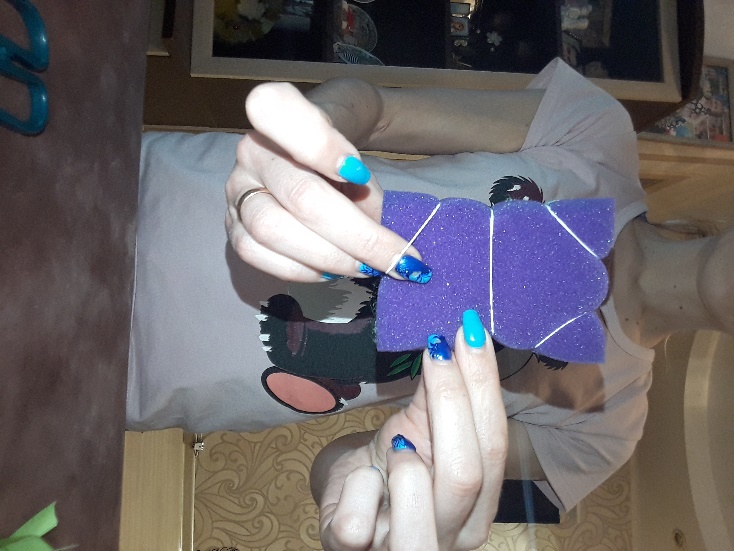 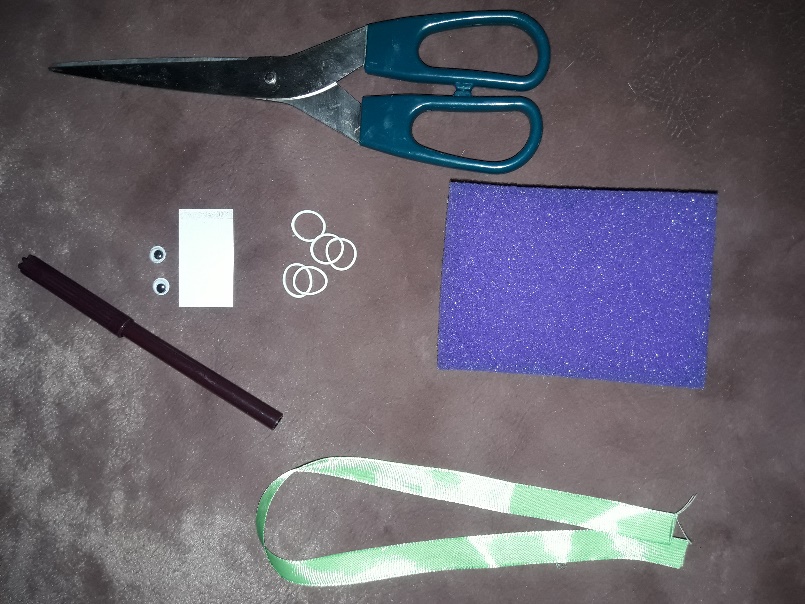 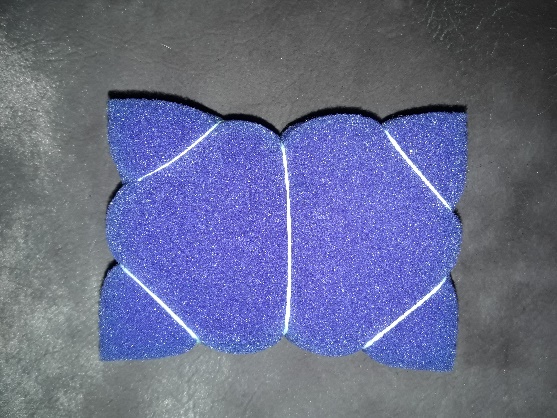 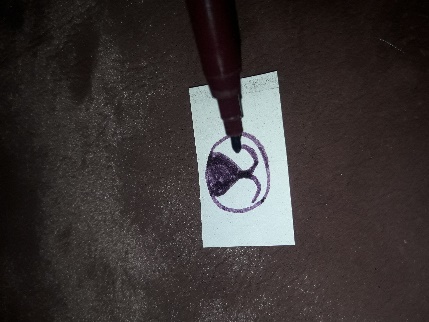 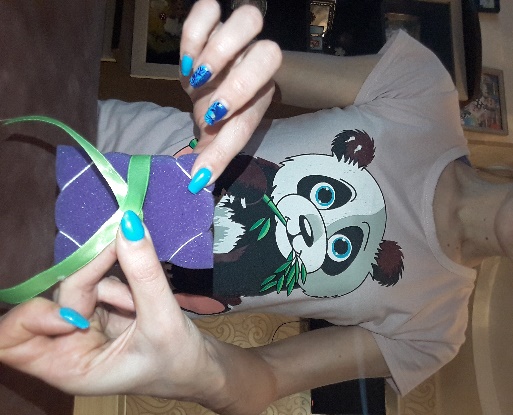 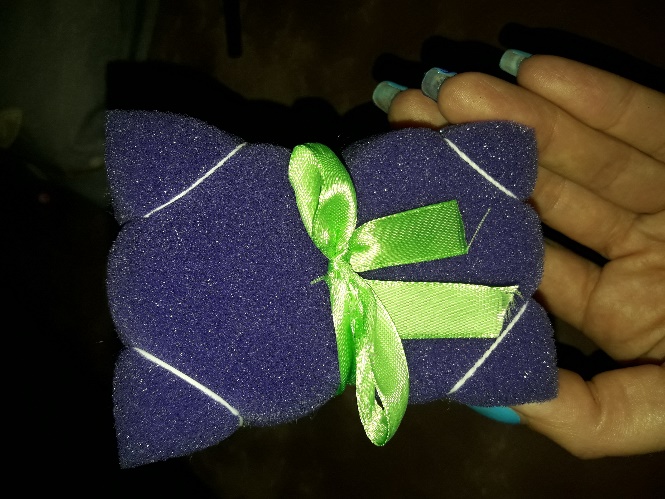 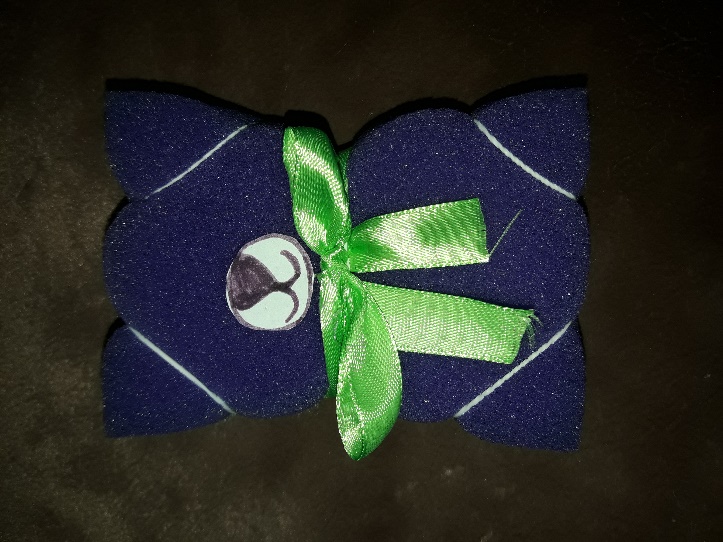 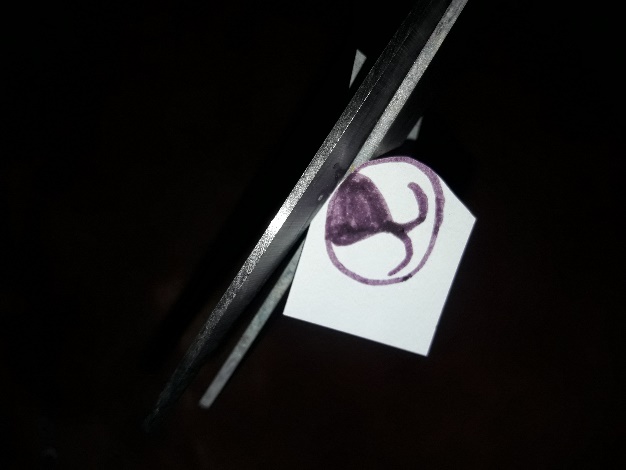 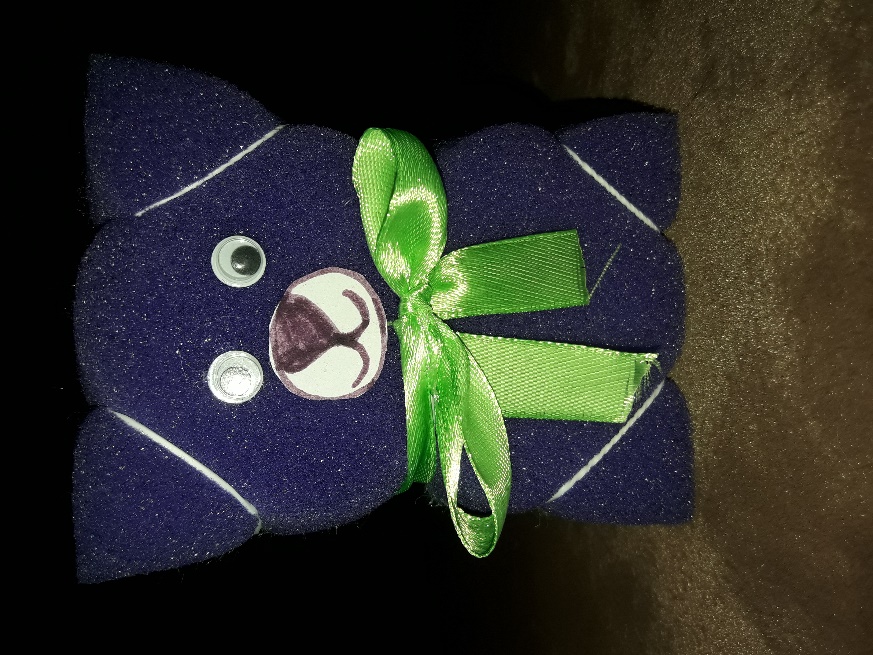 